Formulaire d’inscription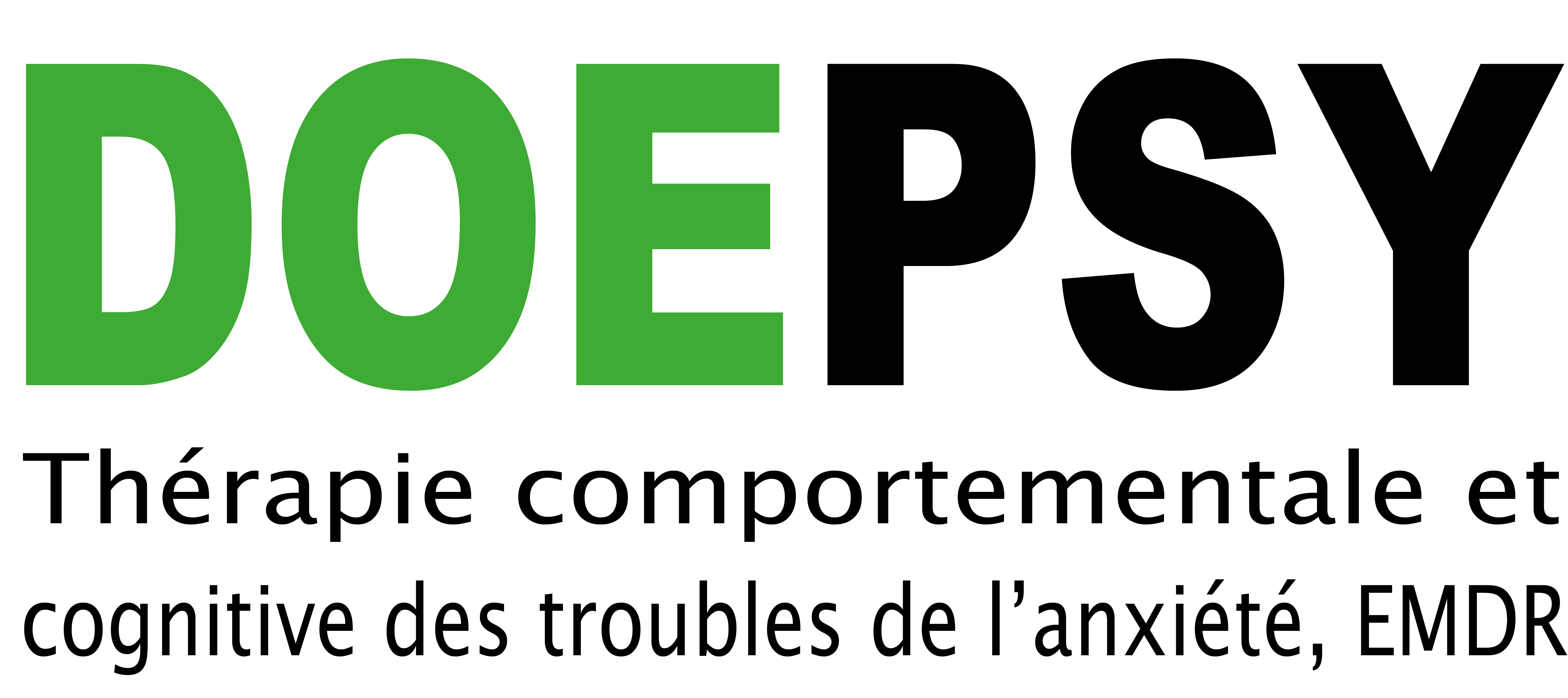 En retournant ce formulaire d’inscription, vous acceptez les conditions suivantes :J’accepte que mon médecin généraliste/médecin qui m’a prescrit ce traitement soit tenu au courant des données principales, comme le diagnostic, le conseil de traitement, et comment le traitement s’est effectué.J’accepte que mon thérapeute consulte ses collègues de façon anonyme sur mes données diagnostiques et de traitement.J’accepte de remplir des questionnaires sur ma santé psychique, dans tous les cas avant le traitement et à la fin du traitement (Routine Outcome Monitoring “ROM”). J’accepte que les données de ROM sont retransmises anonimement à ‘Akwa GGZ’ (faites-moi savoir dans les remarques ci-dessous si vous n’êtes pas d’accord).J’accepte que mon assureur reçoive les informations obligatoires à transmettre de par la loi (votre dossier est confidentiel)J’accepte que mon dossier peut être controlé à des fins de contrôle de qualité (faites-moi savoir dans les remarques ci-dessous si vous n’êtes pas d’accord).Je suis informé et accepte les tarifs et conditions de payement de Doe-Psy (voir www.doe-psy.nl). En particulier, ne pas venir à un rendez-vous ou annuler moins de 24 heures par avance coute EUR 50,-.Veuillez vous inscrire (gratuitement) sur https://doe-psy.karify.com/public/membership. Dès que votre compte est activé (il peut parfois durer quelques temps jusqu'à ce que votre inscription soit acceptée). Ensuite, envoyez-moi par email dans Karify un message auquel vous annexez ce formulaire d'inscription (et l'ordonnance pour 'Specialistische GGZ' si vous l'avez reçue vous-même). Dès que j'ai reçu votre ordonnance et formulaire d'inscription, vous pouvez me joindre pour fixer un rendez-vous: 06-13653100 (veuillez laisser éventuellement un message et je vous rappellerai). Naturellement, vous pouvez aussi m'appeler si vous avez des questions.N’oubliez pas de prendre les documents suivants lors du premier rendez-vous :une pièce d’identité valable,une carte ou attestation de votre assurance-maladie,Numéro BSN (burger service nummer, numéro d’identité):Numéro BSN (burger service nummer, numéro d’identité):Numéro BSN (burger service nummer, numéro d’identité):Numéro BSN (burger service nummer, numéro d’identité):Numéro BSN (burger service nummer, numéro d’identité):Numéro BSN (burger service nummer, numéro d’identité):Numéro BSN (burger service nummer, numéro d’identité):Numéro BSN (burger service nummer, numéro d’identité):Numéro BSN (burger service nummer, numéro d’identité):Numéro BSN (burger service nummer, numéro d’identité):Numéro BSN (burger service nummer, numéro d’identité):Numéro BSN (burger service nummer, numéro d’identité):Numéro BSN (burger service nummer, numéro d’identité):Numéro BSN (burger service nummer, numéro d’identité):Numéro BSN (burger service nummer, numéro d’identité):Numéro BSN (burger service nummer, numéro d’identité):Nom de famille:Nom de famille:Nom de famille:Initiales:Initiales:Initiales:Initiales:Prénom:Adresse:Code postal:Code postal:Code postal:Code postal:Code postal:Localité:Date de naissance (jj-mm-aaaa):Date de naissance (jj-mm-aaaa):Date de naissance (jj-mm-aaaa):Date de naissance (jj-mm-aaaa):Date de naissance (jj-mm-aaaa):Date de naissance (jj-mm-aaaa):Date de naissance (jj-mm-aaaa):Numéro de téléphone fixe: Numéro de téléphone fixe: Numéro de téléphone fixe: Numéro de téléphone fixe: Numéro de téléphone fixe: Portable:Portable:Portable:Portable:Portable:Adresse e-mail :Adresse e-mail :Adresse e-mail :Adresse e-mail :Pièce d’identité (numéro du passeport):Pièce d’identité (numéro du passeport):Pièce d’identité (numéro du passeport):Pièce d’identité (numéro du passeport):Pièce d’identité (numéro du passeport):Pièce d’identité (numéro du passeport):Pièce d’identité (numéro du passeport):Pièce d’identité (numéro du passeport):Pièce d’identité (numéro du passeport):Personne à contacter en cas d’urgence (nom, relation, téléphone)Personne à contacter en cas d’urgence (nom, relation, téléphone)Personne à contacter en cas d’urgence (nom, relation, téléphone)Personne à contacter en cas d’urgence (nom, relation, téléphone)Personne à contacter en cas d’urgence (nom, relation, téléphone)Personne à contacter en cas d’urgence (nom, relation, téléphone)Personne à contacter en cas d’urgence (nom, relation, téléphone)Personne à contacter en cas d’urgence (nom, relation, téléphone)Personne à contacter en cas d’urgence (nom, relation, téléphone)Assurance: Assurance: Numéro de la police d’assurance:Numéro de la police d’assurance:Numéro de la police d’assurance:Numéro de la police d’assurance:Numéro de la police d’assurance:Numéro de la police d’assurance:Numéro de la police d’assurance:Numéro de la police d’assurance:Comment avez-vous entendu parler de Doe-Psy?Comment avez-vous entendu parler de Doe-Psy?Comment avez-vous entendu parler de Doe-Psy?Comment avez-vous entendu parler de Doe-Psy?Comment avez-vous entendu parler de Doe-Psy?Comment avez-vous entendu parler de Doe-Psy?Comment avez-vous entendu parler de Doe-Psy?Comment avez-vous entendu parler de Doe-Psy?Comment avez-vous entendu parler de Doe-Psy?Comment avez-vous entendu parler de Doe-Psy?Comment avez-vous entendu parler de Doe-Psy?Votre médecin généraliste (« huisarts »)Votre médecin généraliste (« huisarts »)Votre médecin généraliste (« huisarts »)Votre médecin généraliste (« huisarts »)Votre médecin généraliste (« huisarts »)Votre médecin généraliste (« huisarts »)Votre médecin généraliste (« huisarts »)Votre médecin généraliste (« huisarts »)Votre médecin généraliste (« huisarts »)Votre médecin généraliste (« huisarts »)Nom:Monsieur/MadameMonsieur/MadameMonsieur/MadameMonsieur/MadameMonsieur/MadameInitiales:Adresse:Adresse:Code postal:Localité:Numéro de téléphone:Numéro de téléphone:Numéro de téléphone:Raisons de votre inscriptionRaisons de votre inscriptionRaisons de votre inscriptionRaisons de votre inscriptionRaisons de votre inscriptionRaisons de votre inscriptionRaisons de votre inscriptionRaisons de votre inscriptionQuels sont vos troubles/problèmes?Quels sont vos troubles/problèmes?Quels sont vos troubles/problèmes?Quels sont vos troubles/problèmes?Quels sont vos troubles/problèmes?Quels sont vos troubles/problèmes?Quels sont vos troubles/problèmes?Quels sont vos troubles/problèmes?A quel degré estimez-vous vos problèmes actuels?A quel degré estimez-vous vos problèmes actuels?A quel degré estimez-vous vos problèmes actuels?A quel degré estimez-vous vos problèmes actuels?A quel degré estimez-vous vos problèmes actuels?A quel degré estimez-vous vos problèmes actuels?A quel degré estimez-vous vos problèmes actuels?A quel degré estimez-vous vos problèmes actuels?Très graveGraveModéréLégerA quand remonte(nt) ce(s) trouble(s)?A quand remonte(nt) ce(s) trouble(s)?A quand remonte(nt) ce(s) trouble(s)?A quand remonte(nt) ce(s) trouble(s)?A quand remonte(nt) ce(s) trouble(s)?A quand remonte(nt) ce(s) trouble(s)?Pourquoi recherchez-vous de l’aide en ce moment?Pourquoi recherchez-vous de l’aide en ce moment?Pourquoi recherchez-vous de l’aide en ce moment?Pourquoi recherchez-vous de l’aide en ce moment?Pourquoi recherchez-vous de l’aide en ce moment?Pourquoi recherchez-vous de l’aide en ce moment?Suivez-vous en ce moment un traitement?OuiNonSi oui, quel traitement et où?Si oui, quel traitement et où?Si oui, quel traitement et où?Si oui, quel traitement et où?Si oui, quel traitement et où?Si oui, quel traitement et où?Traitements suivis dans le passéTraitements suivis dans le passéTraitements suivis dans le passéTraitements suivis dans le passéTraitements suivis dans le passéTraitements suivis dans le passéTraitements suivis dans le passéTraitements suivis dans le passéAvez-vous dans le passé suivi un traitement pour des problèmes psychiques?Avez-vous dans le passé suivi un traitement pour des problèmes psychiques?Avez-vous dans le passé suivi un traitement pour des problèmes psychiques?Avez-vous dans le passé suivi un traitement pour des problèmes psychiques?OuiNonSi oui, veuillez remplir s.v.p. ci-dessous.Si oui, veuillez remplir s.v.p. ci-dessous.Si oui, veuillez remplir s.v.p. ci-dessous.Si oui, veuillez remplir s.v.p. ci-dessous.Si oui, veuillez remplir s.v.p. ci-dessous.Si oui, veuillez remplir s.v.p. ci-dessous.Si oui, veuillez remplir s.v.p. ci-dessous.Si oui, veuillez remplir s.v.p. ci-dessous.ProblèmesThérapeutePériode du traitementSorte de traitementSorte de traitementSorte de traitementSorte de traitementSorte de traitementAvez-vous des remarques?Vous trouverez plus d’informations sur www.doe-psy.nl et www.vgct.nl et www.lvvp.nl (en néerlandais)